Markets and Reliability CommitteeThe Chase Center, Wilmington, DelawareJune 21, 20189:00 a.m. – 12:50 p.m. EPTAdministration (9:00-9:05)Welcome, announcements and Anti-trust and Code of Conduct announcement – Ms. Suzanne Daugherty and Mr. Dave AndersEndorsements/Approvals (9:05-11:10)Draft Minutes (9:05-9:10)Approve minutes of the May 24, 2018 meeting of the Markets and Reliability Committee (MRC).PJM Manuals (9:10-9:30)Mr. Eric Endress will review proposed changes to Manual 11: Energy & Ancillary Services Market Operations. The committee will be asked to endorse these revisions.Mr. Patricio Rocha-Garrido will present revisions to Manual 20: PJM Resource Adequacy Analysis. The committee will be asked to endorse these revisions.Governing Document Enhancement & Clarifications Subcommittee Updates (GDECS) (9:30-9:45)Ms. Jacqulynn Hugee will provide a review of changes to clean-up governing agreement cross-references in the Tariff, Operating Agreement and RAA.  The committee will be asked to endorse these revisions.FTR Nodal Remapping (9:45-10:00)Mr. Brian Chmielewski will review revisions to Manual 06: Financial Transmission Rights pertaining to the FTR Nodal Remapping issue. The committee will be asked to endorse these revisions.Long Term FTR Auction (10:00-10:30)Mr. Brian Chmielewski will review the Long Term FTR Auction issue, and present PJM’s proposed package. The committee will be asked to endorse this proposal.Variable Operations & Maintenance Packages (10:30-11:10)Ms. Melissa Pilong will review the solution packages endorsed at the Market Implementation Committee (MIC) to address the Variable Operations & Maintenance (VOM) Costs issue. The committee will be asked to endorse this proposal.First Readings (11:10-12:45)Governing Document Revisions for Seasonal Demand Response Registration (11:10-11:30)Ms. Andrea Yeaton and Ms. Terri Esterly will present a first read of revisions to Manual 18: PJM Capacity Market, the Open Access Transmission Tariff (OATT) and the Reliability Assurance Agreement (RAA) associated with the registration process for aggregated seasonal Demand Response resources. The committee will be asked to endorse the revisions at its next meeting.Revisions to RAA and Manual 18: PJM Capacity Market (11:30-11:50)Mr. Jack O’Neill will review revisions to the Reliability Assurance Agreement (RAA) and Manual 18 associated with changes developed at the Demand Response Subcommittee (DRS) to address the Winter Peak Load (WPL) calculation issue assigned by the MIC in October, 2017. The committee will be asked to endorse the revisions at its next meeting.Fuel Requirements for Black Start Resources Problem Statement & Issue Charge (11:50-12:10)Mr. David Schweizer will present a first read of a problem statement and issue charge on Fuel Requirements for Black Start Resources.  The committee will be asked to endorse the problem statement and issue charge at its next meeting.FTR Credit Proposal (12:10-12:30)Ms. Bridgid Cummings will present a first read on the FTR Credit proposal developed at the Credit Subcommittee (CS), and the associated OATT revisions. The committee will be asked to endorse the proposal and Tariff revisions at its next meeting.PJM Manuals (12:30-12:45)Ms. Bilge Derin will review proposed changes to Manual 01: Control Center and Data Exchange Requirements. The committee will be asked to endorse the manual revisions at its next meeting.Ms. Diane Lake will review proposed changes to Manual 3A: Energy Management System (EMS) Model Updates and Quality Assurance (QA).The committee will be asked to endorse the manual revisions at its next meeting.Ms. Lisa Krizenoskas will present the split of Manual 14A into revised Manual 14A New Services Requests Study Process and new Manual 14G Generation Interconnection Requests. The committee will be asked to endorse the manual revisions at its next meeting.Informational Updates (12:45)NONEFuture Agenda Items (12:45-12:50)Author: A. EganAntitrust:You may not discuss any topics that violate, or that might appear to violate, the antitrust laws including but not limited to agreements between or among competitors regarding prices, bid and offer practices, availability of service, product design, terms of sale, division of markets, allocation of customers or any other activity that might unreasonably restrain competition.  If any of these items are discussed the chair will re-direct the conversation.  If the conversation still persists, parties will be asked to leave the meeting or the meeting will be adjourned.Code of Conduct:As a mandatory condition of attendance at today's meeting, attendees agree to adhere to the PJM Code of Conduct as detailed in PJM Manual M-34 section 4.5, including, but not limited to, participants' responsibilities and rules regarding the dissemination of meeting discussion and materials.Public Meetings/Media Participation: Unless otherwise noted, PJM stakeholder meetings are open to the public and to members of the media. Members of the media are asked to announce their attendance at all PJM stakeholder meetings at the beginning of the meeting or at the point they join a meeting already in progress. Members of the Media are reminded that speakers at PJM meetings cannot be quoted without explicit permission from the speaker. PJM Members are reminded that "detailed transcriptional meeting notes" and white board notes from "brainstorming sessions" shall not be disseminated. Stakeholders are also not allowed to create audio, video or online recordings of PJM meetings. PJM may create audio, video or online recordings of stakeholder meetings for internal and training purposes, and your participation at such meetings indicates your consent to the same.Participant Identification in WebEx:When logging into the WebEx desktop client, please enter your real first and last name as well as a valid email address. Be sure to select the “call me” option.PJM support staff continuously monitors WebEx connections during stakeholder meetings. Anonymous users or those using false usernames or emails will be dropped from the teleconference.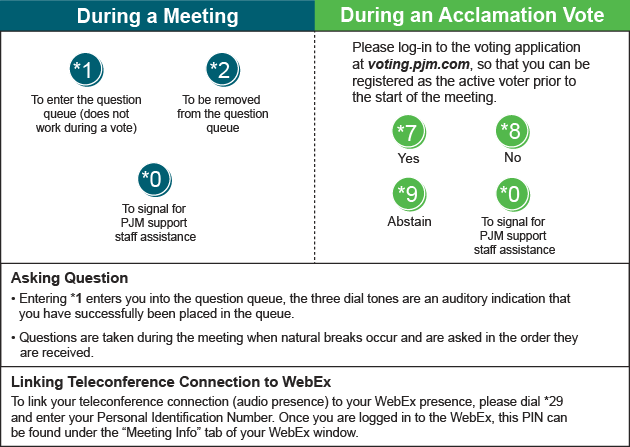 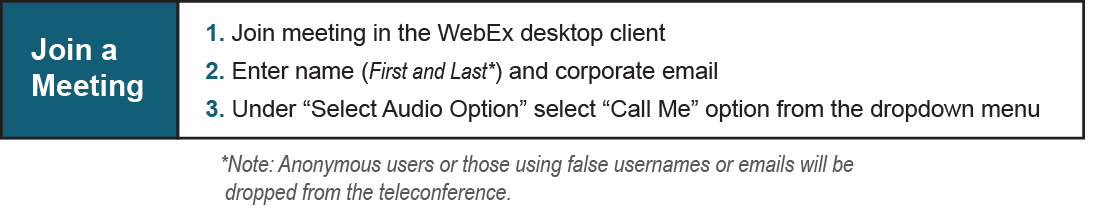 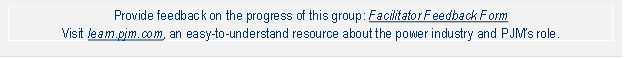 Lunch (12:50)Future Meeting DatesJuly 26, 20189:00 a.m.Wilmington, DEAugust 23, 20189:00 a.m.Valley Forge, PASeptember 27, 20189:00 a.m.Valley Forge, PAOctober 25, 20189:00 a.m.Wilmington, DEDecember 6, 20189:00 a.m.Wilmington, DEDecember 20, 20189:30 a.m.Valley Forge, PA